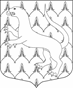 АДМИНИСТРАЦИЯ МУНИЦИПАЛЬНОГО ОБРАЗОВАНИЯ ВЕРЕВСКОЕ СЕЛЬСКОЕ ПОСЕЛЕНИЕ ГАТЧИНСКОГО МУНИЦИПАЛЬНОГО РАЙОНАЛЕНИНГРАДСКОЙ ОБЛАСТИПОСТАНОВЛЕНИЕПоложение о порядке предоставления лицом, поступающим на должность руководителя муниципального учреждения, а также руководителем муниципального учреждения сведений о своих доходах, имуществе и обязательствах имущественного характера и о доходах, имуществе и обязательствах имущественного характера супруги (супруга) и несовершеннолетних детейВ соответствии с частью четвертой статьи 275 Трудового кодекса Российской Федерации, со статьей 8 Федерального закона от 25.12.2008 № 273-ФЗ «О противодействии коррупции», статьями 2, 3 Федерального закона Российской Федерации от 03 декабря 2012 года №230-ФЗ «О контроле за соответствием расходов лиц, замещающих государственные должности, и иных лиц их доходам» и Указа Президента  Российской Федерации от 29.06.2018 № 378 «Об утверждении Национального плана противодействия коррупции на 2018-2020 годы»ПОСТАНОВЛЯЕТ: 1. Утвердить Положение о порядке предоставления лицом, поступающим на должность руководителя муниципального учреждения, а также руководителем муниципального учреждения сведений о своих доходах, имуществе и обязательствах имущественного характера и о доходах, имуществе и обязательствах имущественного характера супруги (супруга) и несовершеннолетних детей (далее - Положение) Приложение.2. Установить, что с 01 января 2019 года заполнение формы справки осуществляется с использованием специального программного обеспечения «Справки БК», размещенного на официальном сайте Президента Российской Федерации или на официальном сайте государственной информационной системы в области государственной службы в информационно-телекоммуникационной сети «Интернет».3. Признать утратившими силу постановление администрации муниципального образования Веревское сельское поселение Гатчинского муниципального района Ленинградской области от 19.12.2018 №696 «Об утверждении Положения о предоставлении лицом, поступающим на должность руководителя муниципального учреждения, а также руководителем муниципального учреждения сведений о своих доходах, расходах, об имуществе и обязательствах имущественного характера и о доходах, расходах, об имуществе и обязательствах имущественного характера супруги (супруга) и несовершеннолетних детей».  4. Настоящее постановление вступает в силу с момента официального опубликования в печатном издании муниципального образования Вереское сельское поселение «Веревский вестник» и на официальном сайте администрации в сети Интернет. Глава администрации Веревского сельского поселения                                                           С.М. Ковыляк Приложение         к постановлению администрации Веревского сельского поселения                                                                                   от 09.12.2019 №503ПОЛОЖЕНИЕо порядке предоставления лицом, поступающим на должность руководителя муниципального учреждения, а также руководителем муниципального учреждения сведений о своих доходах, имуществе и обязательствах имущественного характера и о доходах, расходах, об имуществе и обязательствах имущественного характера супруги (супруга) и несовершеннолетних детей1. Настоящим Положением определяется порядок представления гражданами, претендующими на замещение должностей руководителя муниципального учреждения, а также руководителем муниципального учреждения, сведений о доходах, имуществе и обязательствах имущественного характера, а также сведений о доходах, имуществе и обязательствах имущественного характера своих супруги (супруга) и несовершеннолетних детей (далее- сведения о доходах, о расхода, об имуществе и обязательствах имущественного характера).2. Сведения о доходах, имуществе и обязательствах имущественного характера в соответствии с настоящим Положением представляются руководителем муниципального учреждения, а также претендующими на замещение должностей руководителя муниципального учреждения, для которых законодательством не установлены иные порядок и формы представления указанных сведений.3. Сведения о доходах, имуществе и обязательствах имущественного характера отражаются в соответствующих разделах и представляются по утвержденной Президентом Российской Федерации форме справки, заполненной с использованием специального программного обеспечения «Справки БК» на официальном сайте Президента Российской Федерации или на официальном сайте государственной информационной системы в области государственной службы в информационно-телекоммуникационной сети «Интернет».4. Гражданин, претендующий на замещение должности руководителя муниципального учреждения предоставляет:а) сведения о своих доходах, полученных от всех источников (включая доходы по прежнему месту работы или месту замещения выборной должности, пенсии, пособия, иные выплаты) за календарный год, предшествующий году подачи документов для замещения муниципальной должности, а также сведения об имуществе, принадлежащем ему на праве собственности, и о своих обязательствах имущественного характера по состоянию на первое число месяца, предшествующего месяцу подачи документов для замещения муниципальной должности (на отчетную дату);б) сведения о доходах супруги (супруга) и несовершеннолетних детей, полученных от всех источников (включая заработную плату, пенсии, пособия, иные выплаты) за календарный год, предшествующий году подачи гражданином документов для замещения муниципальной должности, а также сведения об имуществе, принадлежащем им на праве собственности, и об их обязательствах имущественного характера по состоянию на первое число месяца, предшествующего месяцу подачи гражданином документов для замещения муниципальной должности (на отчетную дату)5. Руководитель муниципального учреждения ежегодно,   не   позднее 30   апреля года, следующего за отчетным, представляет:а) сведения о своих доходах, полученных за отчетный период (с 1 января по 31 декабря) от всех источников (включая денежное вознаграждение, пенсии, пособия, иные выплаты), а также сведения об имуществе, принадлежащем ему на праве собственности, и о своих обязательствах имущественного характера по состоянию на конец отчетного периода;б) сведения о доходах супруги (супруга) и несовершеннолетних детей, полученных за отчетный период (с 1 января по 31 декабря) от всех источников (включая заработную плату, пенсии, пособия, иные выплаты), а также сведения об имуществе, принадлежащем им на праве собственности, и об их обязательствах имущественного характера по состоянию на конец отчетного периода.6. В случае, если лицо, поступающее на должность руководителя муниципального учреждения, а также руководитель муниципального учреждения обнаружили, что в представленных ими в сведениях о доходах, имуществе и обязательствах имущественного характера не отражены или не полностью отражены какие-либо сведения, либо имеются ошибки, они вправе представить уточненные сведения в порядке, установленном настоящим Положением.Лицо, замещающее должность руководителя муниципального учреждения, может представить уточненные сведения в течение 1 месяца после окончания срока, указанного в пункте 5настоящего Положения.7. В случае непредставления по объективным причинам лицом, замещающим должность руководителя муниципального учреждения, сведений о доходах, имуществе и обязательствах имущественного характера супруги (супруга) и несовершеннолетних детей, данный факт подлежит рассмотрению на комиссии по соблюдению требований к служебному поведению лицами, замещающими должности муниципальной службы, и урегулированию конфликта интересов. 8. Проверка достоверности и полноты сведений о доходах, имуществе и обязательствах имущественного характера, представленных в соответствии с настоящим Положением гражданином и руководителем муниципального учреждения, осуществляется представителем нанимателя (руководителем) или лицом, которому такие полномочия предоставлены представителем нанимателя (руководителем), самостоятельно или путем направления в порядке, устанавливаемом Президентом Российской Федерации, запроса в правоохранительные органы или государственные органы, осуществляющие контрольные функции, об имеющихся у них данных о доходах, об имуществе и обязательствах имущественного характера гражданина и руководителя муниципального учреждения, его супруги (супруга) и несовершеннолетних детей. 9. Сведения о доходах, имуществе и обязательствах имущественного характера представляются главе администрации Веревского сельского поселения Гатчинского муниципального района Ленинградской области и другим должностным лицам, наделенным полномочиями назначать на должность и освобождать от должности руководителя муниципального учреждения.10. Сведения о доходах, об имуществе и обязательствах имущественного характера, представляемые в соответствии с настоящим Положением лицом, претендующим на замещение должности руководителя муниципального учреждения, а также руководителя муниципального учреждения, являются сведениями конфиденциального характера, если федеральным законом они не отнесены к сведениям, составляющим государственную тайну.11. Сведения о доходах, имуществе и обязательствах имущественного характера, представленные руководителем муниципального учреждения, размещаются  в соответствии с порядком, утвержденным Указом Президента Российской Федерации от 08.07.2013 № 613 «Вопросы противодействия коррупции», размещаются в информационно-телекоммуникационной сети Интернет на официальном сайте муниципального образования и представляются средствам массовой информации для опубликования по их запросам.12. Сведения о доходах, имуществе и обязательствах имущественного характера, представленные в соответствии с настоящим Положением лицом, приобщаются к их личным делам.В случае если гражданин, представивший в соответствии с настоящим Положением справки о своих доходах, имуществе и обязательствах имущественного характера, не был принят на работу (назначен на указанную должность), эти справки возвращаются ему по его письменному заявлению вместе с другими документами.13. В случае непредставления или представления заведомо ложных сведений о доходах, имуществе и обязательствах имущественного характера лицом, претендующим на должность руководителя муниципального учреждения, являются основанием для отказа в приёме на работу на указанную должность.В случае непредставления или представления заведомо ложных сведений о доходах, имуществе и обязательствах имущественного характера руководитель муниципального учреждения, несёт  ответственность в соответствии с действующим законодательством и нормативно правовыми актами органов местного самоуправления муниципального образования.09 декабря 2019 года                                                                                                  №503